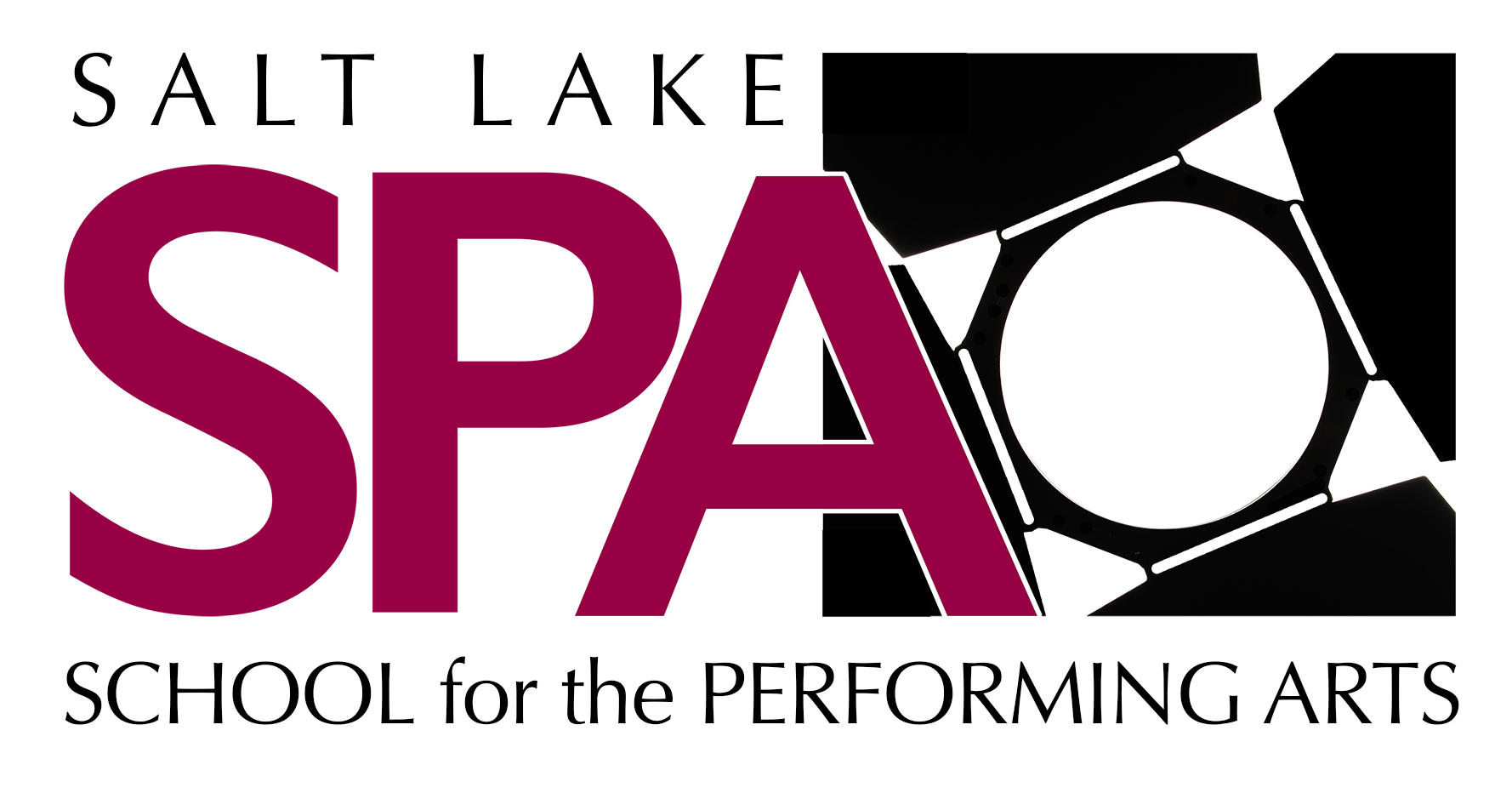 May 9, 2023Salt Lake School for the Performing Arts Board of Trustees Meeting MinutesBoard Chair, Doug Keefe convened the meeting at 5:23 PM. Meeting style: Face to FaceAttendees Included:Board Officers: Doug Keefe; Steve Barth (on the phone); Kari PlasterIn Attendance: Board Members: Tina GillmanTracy EvansKit AndertonTim PorterAdministration: Angela PontiusAbsentIlana HarrusAnne TuckettKristi Swett.Kari moved and Steve seconded to close the meeting in order to review the draft lease for the Oqurriih School Building. Motion passed unanimously.  Meeting reopened at 5:55.Tim motioned we approve and execute the lease.  Tina seconded. No additional discussion and the motion passed unanimously. Meeting closed at 6:00.